Điểm chuẩn Trường Đại học Khoa học Xã hội và Nhân văn: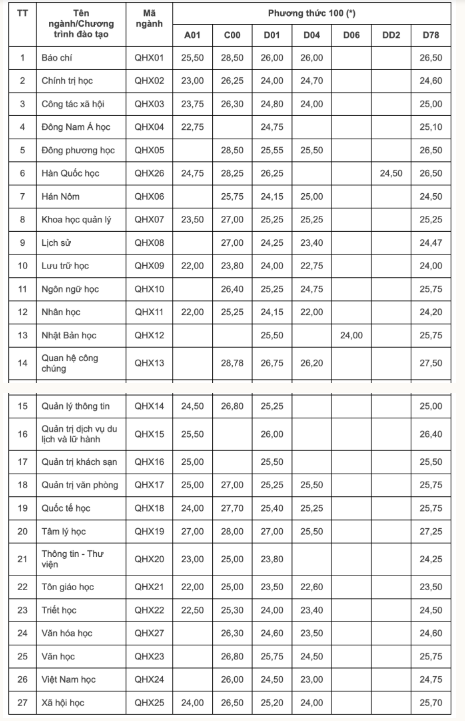 